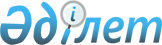 Реттеліп көрсетілетін қызметтердің тізбесін бекіту туралыҚазақстан Республикасының Цифрлық даму, инновациялар және аэроғарыш өнеркәсібі министрінің 2019 жылғы 26 шілдедегі № 176/НҚ бұйрығы. Қазақстан Республикасының Әділет министрлігінде 2019 жылғы 26 шілдеде № 19098 болып тіркелді
      "Табиғи монополиялар туралы" 2018 жылғы 27 желтоқсандағы Қазақстан Республикасы Заңының 8-бабының 32) тармақшасына сәйкес БҰЙЫРАМЫН:
      1. Қоса беріліп отырған реттеліп көрсетілетін қызметтердің тізбесі бекітілсін.
      2. Қазақстан Республикасы Цифрлық даму, инновациялар және аэроғарыш өнеркәсібі министрлігінің Телекоммуникациялар комитеті заңнамада белгіленген тәртіппен:
      1) осы бұйрықты Қазақстан Республикасы Әділет министрлігінде мемлекеттік тіркеуді;
      2) осы бұйрық мемлекеттік тіркелген күннен бастап күнтізбелік он күн ішінде оның көшірмелерін қазақ және орыс тілдерінде ресми жариялау және Қазақстан Республикасы нормативтік құқықтық актілерінің эталондық бақылау банкіне енгізу үшін Қазақстан Республикасы Әділет министрлігінің "Қазақстан Республикасының Заңнама және құқықтық ақпарат институты" шаруашылық жүргізу құқығындағы республикалық мемлекеттік кәсіпорнына жолдауды;
      3) осы бұйрықты Қазақстан Республикасы Цифрлық даму, инновациялар және аэроғарыш өнеркәсібі министрлігінің интернет-ресурсында орналастыруды;
      4) осы бұйрық Қазақстан Республикасының Әділет министрлігінде мемлекеттік тіркелгеннен кейін он жұмыс күні ішінде Қазақстан Республикасы Цифрлық даму, инновациялар және аэроғарыш өнеркәсібі министрлігінің Заң департаментіне осы тармақтың 1), 2) және 3) тармақшаларында көзделген іс-шаралардың орындалуы туралы мәліметтерді ұсынуды қамтамасыз етсін.
      3. Осы бұйрықтың орындалуын бақылау жетекшілік ететін Қазақстан Республикасының Цифрлық даму, инновациялар және аэроғарыш өнеркәсібі вице-министріне жүктелсін.
      4. Осы бұйрық алғашқы ресми жарияланған күнінен бастап күнтізбелік он күн өткен соң қолданысқа енгізіледі.
      "КЕЛІСІЛДІ"
      Қазақстан Республикасының 
      Ұлттық экономика министрлігі Реттеліп көрсетілетін қызметтердің тізбесі 
      1. Шағын кәсіпкерлік субъектілерінің қызметін қоспағанда, кәбілді арнаны мүліктік жалдауға (жалға) немесе пайдалануға беру жөніндегі реттеліп көрсетілетін қызмет.
					© 2012. Қазақстан Республикасы Әділет министрлігінің «Қазақстан Республикасының Заңнама және құқықтық ақпарат институты» ШЖҚ РМК
				
      Қазақстан Республикасының 
Цифрлық даму, инновациялар және 
аэроғарыш өнеркәсібі министрі 

А. Жұмағалиев
Қазақстан Республикасы
Цифрлық даму, инновациялар
және аэроғарыш
өнеркәсібі министрінің
2019 жылғы 26 шілдедегі
№ 176/НҚ бұйрығымен
бекітілген